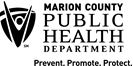 Dear Parent/Legal Guardian,The Marion County Public Health Department provides state mandated vision screening services for all students in first, third, fifth and eighth grades.  We also screen any new students who have transferred into Marion county from other counties or from out of state, and any student suspected of having vision problems.  If your child wears glasses and/or contacts, we expect him/her to complete their screening with their visual aids.  It is important to us that your child pass his/her screening, versus failing them unnecessarily because their glasses/contacts were not with them.  If your student has a pre-existing medical issue and is under the care of a doctor, please let us know.  You, as the parent or legal guardian, have the right to decline this service for your child.  If you do not want the Marion County Public Health Department to conduct a vision screening on your child, please complete the bottom half of this letter and return it to the school.  This letter will be copied and kept on file at the school as well as with the MCPHD screening staff.Thank you,Marion County Public Health Department-------------------------------------------------------------------------------------------------------------------I, ______________________________, do not want my child ____________________________ to receive vision             Parent’s Name                                                                                 Child’s Namescreening services.  My student is in __________ grade.  His/Her teacher is ______________________________.Thank you,____________________________________  _____________Parent/Legal Guardian Signature                        Date